Appendix One:  Performance dashboard for 2016/2017.Actual visits versus target visits at contract commencementKey: 		Actual				Target   Total participation									Users from key target groupsYoung People									Older PeoplePeople with Disabilities 								People from Ethnic MinoritiesUsers from areas of deprivation							 Women and GirlsKey:		= target met/ exceeded		= within tolerance		= outside tolerance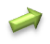 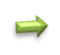 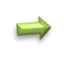 Target Group SwimmingCarbon managementFacility ManagementMarketing and visibilityObjectiveActual2014/15 Actual2015/16 Actual2016/17 CommentCommentEvidence the quality of leisure facilities by achieving QUEST.555All five facilities are now accredited with one achieving excellent. Ferry Leisure Centre has also been recognised by the industry National Bench Marking Service.Fusion are being pressed to achieve Excellent at other facilities.All five facilities are now accredited with one achieving excellent. Ferry Leisure Centre has also been recognised by the industry National Bench Marking Service.Fusion are being pressed to achieve Excellent at other facilities.To increase satisfaction with leisure centres.98%95%90%Fusion piloted a new web page at Leys Pools and Leisure Centre, which in part resulted in a lower overall satisfaction result. The pilot enabled Fusion to make amendments to their web pages prior to rolling out across all other facilities.90% is still very high and other than 2016/17 the contract target has been achieved each yearCustomers rating leisure facilities as Good or Excellent.55%62%62%Fusion piloted a new web page at Leys Pools and Leisure Centre, which in part resulted in a lower overall satisfaction result. The pilot enabled Fusion to make amendments to their web pages prior to rolling out across all other facilities.Within tolerance of the 65% target.ObjectiveActual2014/15Actual2015/16 Actual2016/17Older people swimming visits48,40022,59027,200New under 17 Free Swim Card holders1,1002,000701Under 17 Free swimming session visits23,10025,30024,400Fusion swim school visits53,64587,700134,500Schools swimming visits40,41342,90051,870Casual swimming visits196,400267,000230,5222016/17 Year on yeardirection on travelElectricity5.1% decrease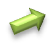 Gas4.7% increase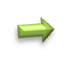 Co2 emissions5.5% decreaseObjectiveActual2014/15Actual2015/16 Target2016/17Actual2016/17 Fusion 360 facility inspections completed98%96%100%97%Average inspection score77%98%100%94%Percentage of rectified tasks completed64%91%100%94%Percentage completion of the Planned, Preventative Maintenance schedule99%95%100%98%ObjectiveTarget 2016/17Actual 2016/17Press releases2423
Web site home page views368,900382,300Social Media – Facebook(Likes/ followers)17,58719,650Social Media – Twitter(Likes/ followers)1,4401,721Social Media – Instagram(Likes/ followers)7662,011